ПРЕСС-РЕЛИЗ  07.10.2015 «СмоленскАтомЭнергоСбыт» напоминает своим абонентам о необходимости своевременной оплаты электроэнергииОплатить электроэнергию можно в кассах, банковских терминалах, а также через интернет.АО «АтомЭнергоСбыт»обращаетвниманиепотребителей, чтооплатитьэлектроэнергиюбезкомиссииможно: 	- вкассахЦентровобслуживанияклиентовфилиала «СмоленскАтомЭнергоСбыт»вг. Смоленскепоадресам: ул. Памфилова, д.5; ул. Попова, д. 64-а, атакжевкассахучастков, расположенныхвовсехрайонахСмоленскойобласти; - посредствоминтернет-сервиса«Личныйкабинет»насайте atomsbt.ru спомощьюбанковскихкартмеждународныхплатежныхсистемVisaиMasterCard; - вотделенияхФГУП «ПочтаРоссии»;- вотделениях, терминалах, банкоматахичерезИнтернет-сервисы «СбербанкаРоссии».- вподразделенияхОАО «Россельхозбанк».Всоответствиисзаконодательством, АО «АтомЭнергоСбыт»произвелрасчетэлектропотребленияоднимизспособов: - наоснованиифактическихданных, полученныхприпередачепоказанийиндивидуальногоприбораучетасамимабонентомвпериодс 23 по 25 сентября2015 года, либоснятыхперсоналомфилиала «СмоленскАтомЭнергоСбыт»припроведенииконтрольногообхода;- по среднемесячному потреблению (если абонент не передает показания до 6 месяцев); - по нормативу (в случае отсутствия у абонента индивидуального прибора учета электроэнергии). Повсемвопросам, связаннымсначислениемиоплатойэлектроэнергии, жителирегионамогутобращатьсявфилиал «СмоленскАтомЭнергоСбыт»потелефонам, указаннымвполученномсчете, атакжеличноприпосещенииучастков, отделенийиЦентровобслуживанияклиентовГарантирующегопоставщикавСмоленскойобласти.  АО «АтомЭнергоСбыт» - энергосбытовая компания, входящая в состав ОАО «Концерн Росэнергоатом» - энергетический дивизион «Росатома». «АтомЭнергоСбыт» - гарантирующий поставщик электроэнергии в Курской, Мурманской, Смоленской и Тверской областях. Компания обслуживает предприятия атомной отрасли в Центральном, Северо-Западном, Приволжском, Уральском и Сибирском федеральных округах. Выручка «АтомЭнергоСбыта» в 2014 году составила 29,8 млрд рублей, чистая прибыль – 13,6 млн рублей. Объем реализованной электроэнергии – 11,3 млрд кВтч.Пресс-служба АО «АтомЭнергоСбыт»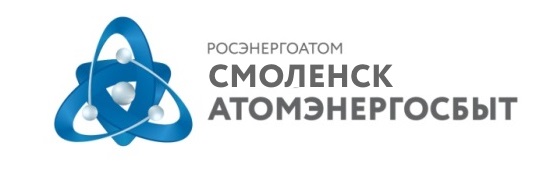 АО «АтомЭнергоСбыт»Филиал«СмоленскАтомЭнергоСбыт» Отдел информационных и общественных связейул. Памфилова, д. 5, г. Смоленск, 214018тел: (4812) 68-75-40 e-mail: pressa@smolensk.atomsbt.ruwww.atomsbt.ru